Publicado en Barcelona el 26/10/2016 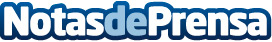 PymeLegal añade el servicio de registro de marcas a su plataforma online de servicios legalesLa empresa creada en 2013 por Xavi Álvarez y Jaume Feliu inició su actividad en 2014 prestando el servicio de adaptación a la Ley Orgánica de Protección de Datos para pymes y autónomos a través de su plataforma online (www.pymelegal.es) que incluye la modalidad marca blanca para que asesorías, gestorías, empresas de servicios y abogados puedan integrar la plataforma en su cartera de serviciosDatos de contacto:PymeLegal934190535Nota de prensa publicada en: https://www.notasdeprensa.es/pymelegal-anade-el-servicio-de-registro-de Categorias: Derecho Emprendedores E-Commerce Consultoría http://www.notasdeprensa.es